Общая схема проезда на склад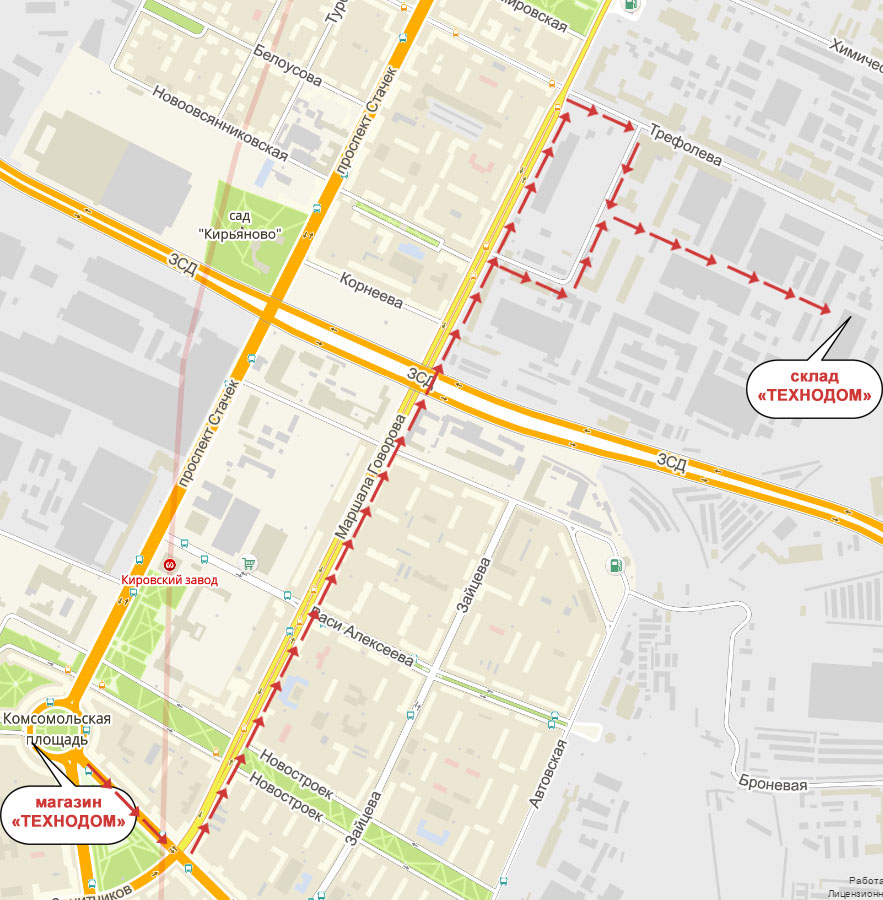 Детальная схема проезда на склад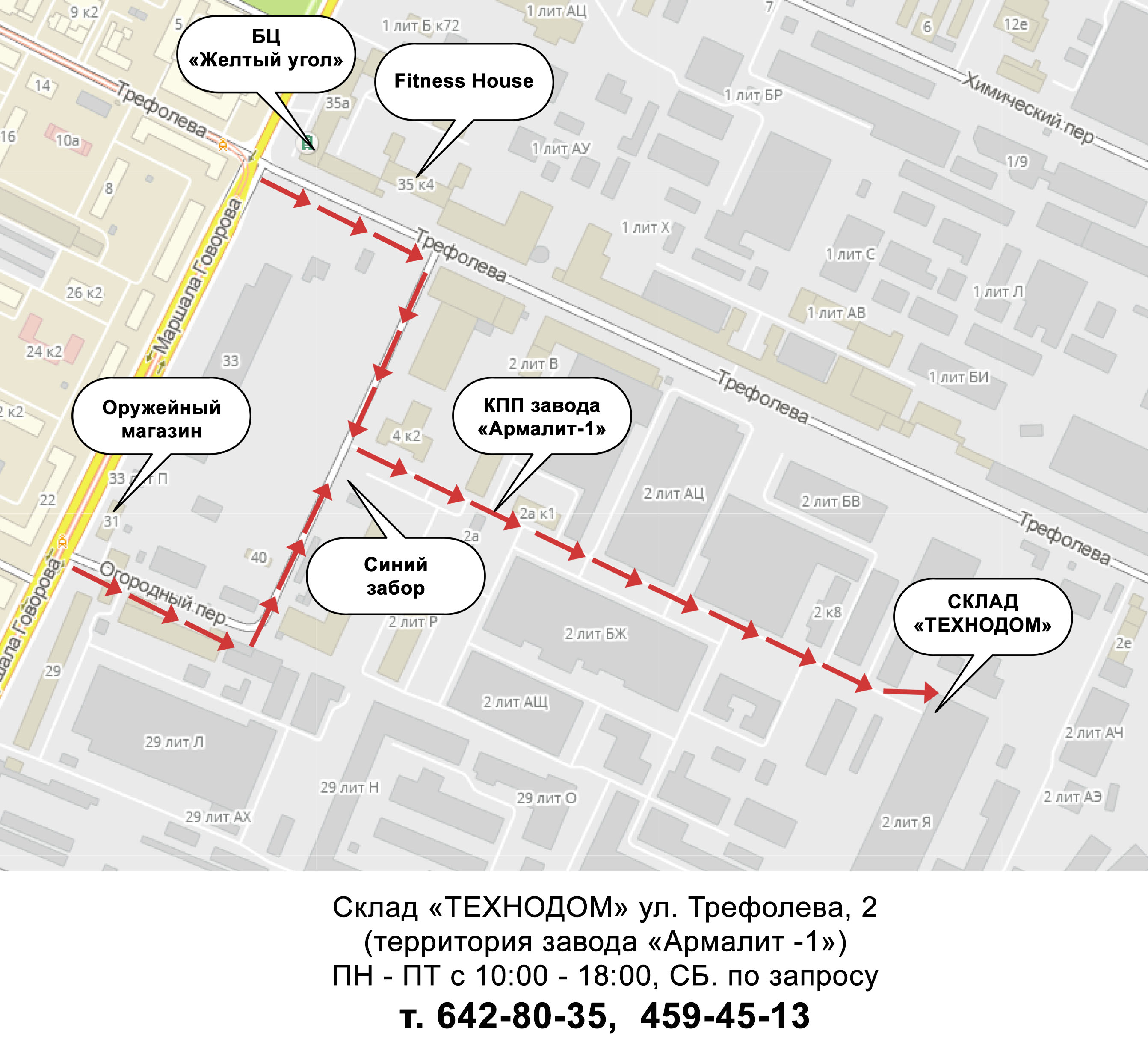 